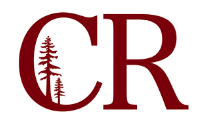 Enrollment Management CommitteeSeptember 9, 20191 – 2:30 pm
BoardroomAgenda    Join from PC, Mac, Linux, iOS or Android: https://cccconfer.zoom.us/j/283847884Or iPhone one-tap (US Toll):  +16699006833,283847884#  or +16468769923,283847884# Or Telephone:    Dial:    +1 669 900 6833 (US Toll)    +1 646 876 9923 (US Toll)    Meeting ID: 283 847 8841.0Fall 2019 Enrollment Update (attachment)2.0Review 2017-20 Enrollment Management Plan: https://internal.redwoods.edu/Portals/25/2017%20-%202020%20Enrollment%20Manag%20Plan.pdfTrack progress of each Strategy3.0Rethinking add card use at start of semester (Rianne)4.0Waitlist process, especially in online classes5.0Standing itemsUpdatesMarketing & Communications (Molly)